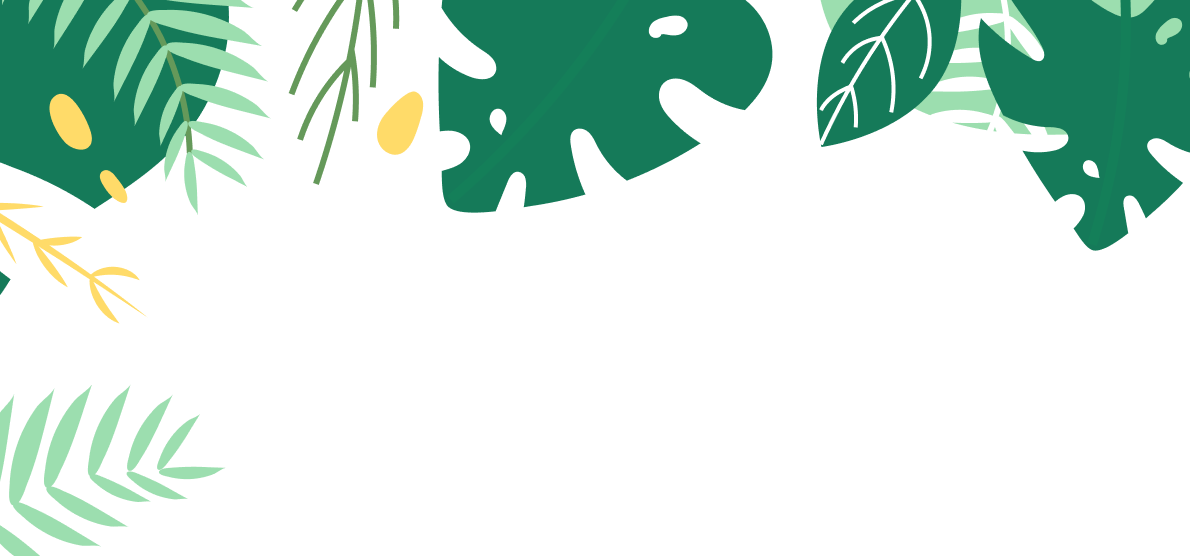 Немного о себе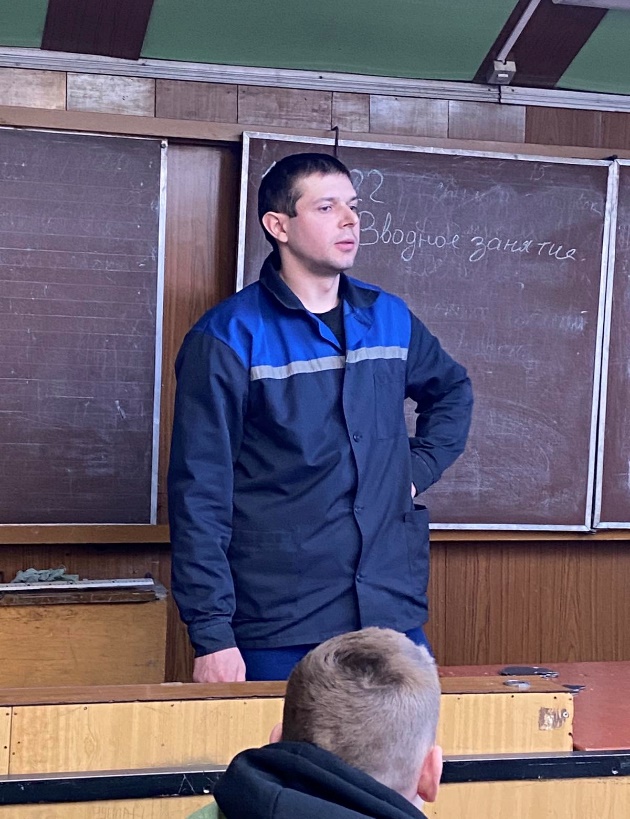 Я научился этим летомИ достиг результатовФотографии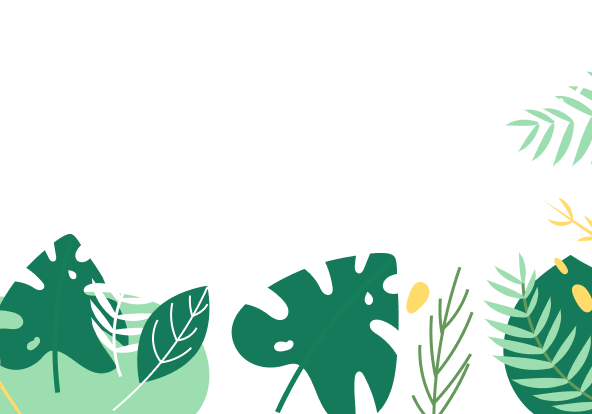 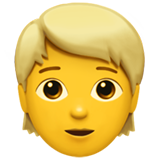 Трифанков Александр, 17 лет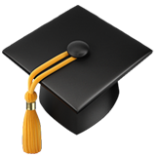 УО «Могилевский государственный машиностроительный профессионально-технический колледж» 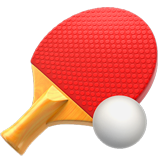 Увлекаюсь техническим творчеством, спортом, посещаю тренажерный зал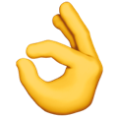 Ковать металлСваривать металлические деталиСоздавать предметы художественной ковки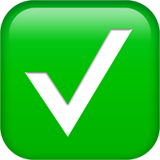 Изготавливал элементы креплений и ручной инструмент для благоустройства колледжаПомогал мастеру в выполнении индивидуальных заказовВместе с одногруппниками участвовал в создании декоративных изделий из металла